Государственное бюджетное профессиональное образовательное  учреждение Иркутский областной колледж культуры                                (Серия «Профилактика социально-негативных явлений»)Адаптация первокурсников в условиях проживания в общежитииМетодические рекомендации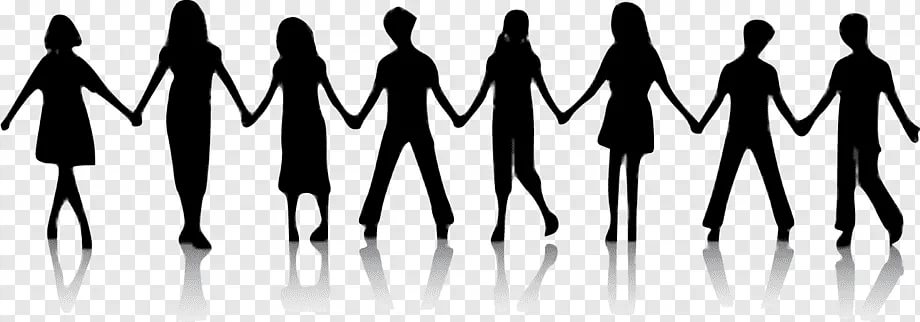 2021 гУДК 94ББК 63.3 (0) 53Рассмотрено на заседании Научно-методического советаПротокол 08 от 16 апреля 2021 г.Составители: Суродеева Елена Петровна, воспитатель ГБПОУ ИОККИванова Татьяна Владимировна, преподаватель ГБПОУ ИОККАдаптация первокурсников: методические рекомендации / сост. Суродеева Е.П.Иванова Т.В.; Иркутский областной колледж культуры. – Иркутск, 2021 г. – 36 с. – (Профилактика социально-негативных явлений). Методические рекомендации по адаптации первокурсников составлены в соответствии с действующими требованиями федеральными государственными образовательными стандартами ФГОС СПО. Методические рекомендации содержат в себе следующие темы: психологические аспекты, особенности правил проживания в общежитии, факторы успешной адаптации в общежитии, примерная программа адаптации студентов первого года обучения в общежитии. Методические рекомендации оснащены списком рекомендуемой литературы.Методические рекомендации предназначены для слушателей курсов повышения квалификации, преподавателей.СодержаниеВведение………………………………………………………………….……….4I.Психологические аспекты понятия «адаптация»………………….………….5II.Особенности правил проживания в общежитии………………….…………12III.Факторы успешной адаптации в общежитии………………….…………..16IV.Примерная программа адаптации студентов первого года обучения в общежитии……………………………………………………..………..………21Заключение……………………………………………………………………….34Список используемых источников……………………………………………36Приложение 1. Глоссарий……………………………………………………..38Приложение 2. Социометрическая методика Дж. Морена………………….39ВведениеПроцесс адаптации студентов в условиях общежития непосредственно связан с социальными изменениями в современном обществе различных аспектов жизнедеятельности. Главным компонентом адаптации являются новая социальная среда, новый коллектив, система учебных отношений и новая роль, которые оказывают положительное и отрицательное влияние на процесс приспособления студентов. Процесс адаптации студентов имеет свои механизмы и сложности.В психолого-педагогической литературе адаптация трактуется как многосторонний динамический процесс, обусловленный взаимодействием психологических, субъективных и объективно-социальных факторов. Адаптация связана с трудностями принятия новых норм, установления и поддержания определенного статуса в новом коллективе. Сам процесс адаптации предполагает осознание статуса, ролевого поведения в системе межличностных отношений. Будем определять адаптацию как процесс включения студента в новую среду.Психологические аспекты понятия «адаптация»Термин «адаптация» происходит от лат. adaptatio — приспособление, прилаживание. Под ним понимают приспособление организма и его функций, органов и клеток к условиям среды. Одним из самых важных событий для первокурсников является адаптационный период проживания в общежитии. Жить они должны с такими же студентами.Адаптационный процесс необходимо рассматривать комплексно, на различных уровнях его протекания, т.е. на уровнях межличностных отношений, индивидуального поведения, психофизиологической регуляции. Решающую роль в этом ряду имеет собственно психическая адаптация, которая в значительной мере оказывает влияние на адаптационные процессы, осуществляющиеся на иных уровнях.Начало обучения в учебном заведении всегда представляло для студентов-первокурсников определенную сложность: начало нового этапа в жизни, другой стиль жизни, незнакомый коллектив, более сложная система обучения, иные требования. В зависимости от объективных и субъективных условий процесс адаптации протекает более или менее сложно для каждого индивида. Успешность и продолжительность периода адаптации тоже могут быть различны, как и ее результат.Студенты-первокурсники, начиная жизнь вдали от родительской опеки и контроля, испытывают значительный психологический стресс. Адаптация студентов к жизни в общежитии – это существенный параметр их социальной адаптации в целом. Студенты, проживающие в общежитии, меньше интегрированы в учебную группу, чем другие студенты, они больше включены в иные круги общения (соседи, «земляки» и др.).Можно выделить несколько периодов адаптации студентов к новой среде:1. Предадаптационный период. Начинается с момента принятия студентом решения о поступлении в колледж и является периодом психологической подготовки.2. Период адаптации. Делится на две стадии: ориентировочная и оценочная. Первая направлена на знакомство со средой с большим кругом общества, выработку ориентации в ее предметно-вещных элементах. Оценочная стадия характеризуется интенсивной познавательно-критической отборочной деятельностью.3. Период долговременной адаптации. Он продолжается все время обучения студента. Разрыв между деревней и городом (центром) существовал всегда. Студенты-сельчане рассматриваются как группа, самоорганизующаяся на основе общих компонентов традиционного мировоззрения, стимулирующего воздействия внешней, «чужой» для них среды. Сельчане, приезжающие в крупный город поставлены перед необходимостью овладения новыми нормами, ценностями, представлениями, правилами, предписаниями, ограничениями, охватывающими и регламентирующими практически все стороны их жизни.У студентов сельской местности на первом курсе происходит изменение многолетнего привычного рабочего стереотипа. Последствия могут проявляться в нервных срывах и стрессовых реакциях. По этой причине период адаптации, связанный со сменой прежних условий, может на первых порах обусловить и сравнительно снизить успеваемость, и трудности в общении.Если в семье осуществлялось «попечительское воспитание», а студент оказывается в общежитии, то осознание факта, что он должен взять на себя ответственность и за результаты учебы, и за обеспечение быта при ограниченных материальных возможностях, вызывает состояние, близкое к отчаянию. В этих условиях иногда неплохую психологическую приспособляемость демонстрируют студенты, которых кроме учебы мало что интересует. В поле зрения оказывается проблема самореализации, самосовершенствования, на которую обращают внимание студенты-первокурсники. Если студент по тем или иным причинам, оказывается, вынужден заниматься тем, к чему нет склонности и способностей, тогда процесс обучения и адаптации не может быть эффективным, и будет способствовать социально-психологическому дискомфорту.Таким образом, необходима и специальная работа по формированию благоприятного социально-психологического климата в студенческих группах, общежитиях. 	Многие из поступивших на первый курс  самостоятельно выбрали будущую специальность, по которой хотели бы получить образование и трудиться в будущем, но есть и такие, за кого, выбор сделали родители. От того, как произойдет приобщение личности к новым условиям вхождения в учебную деятельность, насколько будут преодолены трудности с приобретением профессиональных навыков, зависит, как сформируется у студентов умение найти способы реализации себя как личности, так и профессионала. В систему среднего профессионального образования сегодня приходят далеко не самые сильные учащиеся. Зачастую это подростки, обделенные вниманием учителей, так как они не выдали «результата», менее способные, приехавшие, в большой город из расположенных рядом деревень и сел, чаще всего – с ослабленным здоровьем и с «клубком» психологических проблем, главные из которых – затруднение в общении, неуверенность в своих силах, отсутствие привычки заниматься систематически. Сказанное дает основания отнести проблему психологической поддержки студентов в период адаптации к образовательному процессу, а так же к перемени места жительства – к числу актуальных проблем образования.Студенты первого курса, проживающие в общежитии, отличаются более длительной адаптацией: тревожностью, склонны к нервно–психическим срывам.В сентябре происходит первая встреча студента с той психологической средой, которая создана в учебном заведении, и с которой ему предстоит в различных формах и по разным поводам взаимодействовать все годы обучения. Успешную адаптацию студентов можно рассматривать как их включенность в новую социальную среду, в учебно–познавательный процесс, а так же в новую систему отношений.Адаптация студентов к обучению в среднем учебном заведении имеет свои особенности. Вхождение молодых людей в новую систему обучения, приобретение ими нового социального статуса студента требует от них выработки новых способов поведения, позволяющих им в наибольшей степени соответствовать своей новой роли. Такой процесс приспособления может проходить достаточно длительное время, что может вызвать у человека перенапряжение как на психологическом, так и на физиологическом уровнях, вследствие чего у студента снижается активность, и он не может не только выработать новые способы поведения, но и выполнить привычные для него виды деятельности.Проходит немало времени, прежде чем студент приспособится к условиям обучения в колледже. Отсюда и низкая успеваемость на первом курсе и большой отсев по результатам первой сессии. Приспособление к новым условиям требует от студента много сил, он должен сам ставить перед собой цели близкие к учебной или иной познавательной или общественной деятельности.Рассмотрение студенчества, невозможно без учета особенностей адаптационного периода. Так как в этот период раскрываются потенциальные способности и задатки, проявляются таланты, совершенствуются интеллект, расширяется круг познания, приобретается профессия .Адаптивная ситуация вызвана новизной самой деятельности и условий, в которых она протекает. Приспосабливаться приходится не только к учебной деятельности, к ближайшему социальному окружению, но и к новым условиям быта особенно для тех студентов, которые приехали в город из сельской местности.Студенческое общежитие образовательного учреждения предназначается для размещения иногородних студентов, на период обучения. В общежитии обеспечены необходимые, минимальные условия для проживания, самостоятельных занятий и отдыха. Правила внутреннего распорядка в общежитии определены положением о студенческом общежитии. Студенты, проживающие в общежитии, обязаны строго соблюдать правила проживания и правила внутреннего распорядка студенческого общежития, техники безопасности, пожарной и общественной безопасности. За нарушение правил внутреннего распорядка в студенческом общежитии к ним применяются дисциплинарные взыскания замечание, выговор, отчисление из образовательного учреждения .В период адаптации необходимо помнить, что студенты, проживающие в общежитии, нуждаются в особом внимании, что связано в первую очередь с переменой места жительства, отрыва от родителей, от ранее установленных социальных связей. Необходимо учитывать, что усугубляется ситуация отсутствие привычных комфортных условий быта и труда. Ограничение правилами и рамками внутреннего распорядка общежития лишает студента возможности тесно поддерживать сложившиеся ранее связи. Молодые люди могут находиться в состоянии тревоги и стресса, нуждаются в психологической поддержке, испытывать проблемы с коммуникацией. Затруднение адаптации в этот период может привезти к снижению успеваемости, и трудности в общении.Несомненно, особенности этой перестройки связаны с характеристиками типа высшей нервной деятельности. Знание индивидуальных особенностей студента, на основе которых строится система включения его в новые виды деятельности, дает возможность избежать дезадаптационного синдрома, сделать процесс адаптации ровным и психологически комфортным и более коротким по времени. По данным исследователей в этой области продолжительность приспособления к новым условиям обучения составляет 5–8 недель. Наиболее сложными оказываются первые две недели, когда фиксируется бурная реакция на комплекс новых воздействий. В некоторых случаях процесс адаптации может затягиваться до первой сессии, студенты так и не сумевшие адаптироваться к новым для них условиям обучения и не сдавшие сессию зачастую покидают учебное заведение.Высокий уровень личностной тревожности в свою очередь усугубляет стрессовую ситуацию студентов. Значение коррекции тревожности, ее преодоление важно при подготовке студентов к трудным ситуациям, таким как экзамены, соревнования, при овладении новых условий обучения. В свою очередь в ходе адаптации по истечении 8 недель обучения наблюдается значительное снижение личностной и ситуативной тревожности студентов .В свою очередь в ходе адаптации к условиям обучения наблюдается положительная динамика. По данным полученным в ноябре на втором этапе исследования можно сказать о том, что целом испытуемых экспериментальной группы обладают признаками слабого и умеренного нервно–психического напряжения, для них характерно – настроение обычное, чувствительность не изменена. Большое внимание педагога-воспитателя и студенческого коллектива уделяется адаптации студентов, получивших право проживать в общежитии с начала учебного года. Это длительный и сложный процесс, который включает множество аспектов, но общежитие способно влиять на воспитание молодых людей, помочь им хорошо учиться, выполнять общественно-полезную работу, культурно отдыхать.        В первую очередь, воспитатель с помощью студентов старших курсов старается прививать «новичкам» навыки самостоятельности, чтобы, оторвавшись от домашнего очага и родительской опеки, первокурсники не чувствовали себя оставленными на произвол судьбы. Основной акцент делается на индивидуальной работе с каждым «новичком». Вновь прибывшие студенты расселяются в комнатах с учётом психологической совместимости. В случае возникновения психологических или каких–либо иных проблем, они рассматриваются и решаются оперативно.        Одной из важнейших задач педагога-воспитателя является формирование у студентов чувства ответственности. Оно особенно актуально сегодня, когда имеет место ухудшение экономического положения учебных заведений в целом. Происходит удорожание процесса обучения, возрастание стоимости материального оборудования, коммунальных услуг, предоставляемых студентам в общежитии, где они ежедневно эксплуатируют мебель, оборудование (сантехническое, кухонное, электрическое) и т. д. Решение этой задачи с момента появления студента в стенах общежития – залог успешной работы по закреплению и воспитанию у него чувства ответственности за судьбу своего общежития.Со студентами–новичками в обязательном порядке проводится инструктаж по технике безопасности, беседы о правилах внутреннего распорядка и проживания в общежитии, о правилах пользования электронагревательными приборами и бытовой техникой, о пользовании оборудованием в подсобных помещениях, о соблюдении правил личной гигиены. В первые же дни пребывания в общежитии студенты имеют возможность в случае болезни получить своевременную медицинскую помощь в районной больнице.В общежитии созданы оптимально необходимые условия для поддержания образовательных устремлений студентов, для успешного выполнения домашних заданий, организована помощь и взаимопомощь в учёбе. Способность студентов к творческому участию в общественной жизни, широта их кругозора позволяют вести воспитательную работу в общежитии более широко и углублённо, использовать разнообразные её формы и методы, сделать общение молодёжи более интересным и доверительным. Общение реализуется в сфере свободного времени, что непосредственно связано с разумной его организацией, наполненностью интересными делами. Это одна из главных социально-педагогических функций общежития. Повышение уровня общения молодёжи и культура её досуга – это две стороны единого педагогического процесса в студенческом общежитии.Особенности правил проживания в общежитииОбщежитие – место, где рядом друг с другом живут совершенно разные люди. У каждого из них свои характеры и интересы, привычки и требования. Чтобы помочь постояльцам наладить общий быт, избежать серьезных конфликтов и сохранить порядок, в общежитиях существуют свои законы и правила. Студенты являются молодыми и активными и чаще других ищут приключения. Общежитие является наиболее популярным местом для совершения студенческих проказ. К заселению в студенческое общежитие допускаются только студенты. Никакие посторонние лица не имеют права претендовать на проживание в нем. Обязанностей у проживающих в студенческих общежитиях достаточно много. Студенты должны соблюдать все требования, которые прописаны в договоре найма жилого помещения. Они обязательно должны вовремя сдавать документы для регистрации по месту пребывания и постановки на воинский учёт. Комнату студентов могут посещать посторонние лица, но только в строго установленные часы. Кроме того, сами студенты могут покидать и приходить в общежитие в определенные часы, соблюдать пропускной режим. Постоялец общежития обязан:Использовать жилплощадь по назначениюА назначение у жилого помещения одно – проживание. Поэтому комната не должна использоваться в коммерческих целях. Здесь нельзя проводить азартные игры или оказывать какие-либо услуги. Ни магазин, ни салон красоты, ни ателье в комнате общежития не открыть. Готовить обед или стирать рядом с кроватями также не стоит – для этого в общежитиях есть специальные помещения с необходимым оборудованием.Соблюдать правила пожарной безопасностиВ первую очередь постояльцы должны пройти инструктаж по пожарной безопасности, ознакомиться со схемой эвакуации и расположением огнетушителей. Курить жильцам разрешено только в специально отведенных для этого местах. Во многих общежития есть отдельные курилки с пепельницами, чаще всего расположенные на улице.В комнатах запрещено подключать сложные технические приборы (стиральные машинки, микроволновки) или устройства с открытыми нагревательными элементами (утюги, электрические плиты, паяльники).Нельзя использовать неисправные электроприборы. Если розетка искрит, или повреждена изоляция электрического провода – об это нужно незамедлительно сообщить коменданту общежития, чтобы тот как можно быстрее устранил опасную неполадку.Использование в помещении газовой горелки, паяльной лампы и других источников открытого огня – плохая идея. Если это не приведет к возгоранию (а риск очень велик), то спровоцирует срабатывание системы противопожарной безопасности, которой оснащено каждое общежитие.Соблюдать чистотуСогласно существующим санитарным нормам в общих помещениях должна регулярно проводится сухая и влажная уборка.А вот жилые комнаты убирают везде по-разному: в одних общежитиях мытьем всех полов занимается местный персонал, порядок в других жилых комнатах наводят только по требованию постояльцев, а где-то эта обязанность и вовсе ложится на плечи жильцов. Каждый постоялец обязан соблюдать правила санитарии и гигиены – убирать за собой грязную посуду на кухне, разбрызганную воду в душевой и любой мусор. Только не стоит слишком увлекаться и пытаться навести порядок в чужих вещах. Ваши благие намерения могут неверно расценить.Кстати, пользовать матрасами и подушками без постельного белья тоже запрещено – это очень негигиенично и может привести к неприятным проблемам со здоровьем. Поэтому в большинстве общежитий комплект чистого постельного белья выдается при заселении меняется раз в 7-14 дней.Соблюдать правила прохода в общежитиеОбычно общежития закрываются на ночь, а это значит, что запоздалый жилец вряд ли сможет попасть в свою комнату до утра. Поэтому тем, кто вынужден поздно возвращаться с работы или уходит на ночное дежурство, этот момент стоит обсудить с администрацией заранее. Если в общежитии есть дежурный вахтер, он откроет дверь даже поздней ночью, но только с письменного согласия управляющего.В общежитиях действует пропускной режим - каждому новому гостю при заселении выдается специальный пропуск, по которому тот может попасть внутрь. И лучше завести привычку всегда носить этот пропуск с собой. По пропуску в здание может попасть только постоялец. Передавать пропуск третьим лицам строго запрещено.Гостям, как правило, вход в общежитие закрыт. Но в некоторых случаях такие визиты допускаются после согласования с администрацией. Приглашать друзей и родственников на территорию общежития можно лишь в установленное для этого время. Напоминать про то, что время для визитов подходит к концу, никто не будет - за своевременный уход посетителей отвечает постоялец.Сообщать о плохом самочувствииПлотность населения в заполненном общежитии довольно высокая (на человека по 6 кв. м жилой площади), а это значит, что любое заболевание, передающееся контактным или воздушно-капельным путем, будет распространяться довольно быстро. Поэтому очень важно вовремя изолировать больного, чтобы не допустить распространение инфекции. Да и сам больной сможет намного быстрее вылечиться в больнице под присмотром врачей.Вовремя производить оплатуПоследняя в этом списке, но одна из важнейших обязанностей постояльца. Жилец потребляет электроэнергию и воду, арендует, по сути, чужую жилплощадь и пользуется услугами обслуживающего персонала – за все это нужно платить. И платить вовремя. Сроки оплаты в разных общежитиях варьируются. Но длительные просрочки платежей наказываются выселением.Жильцам общежития запрещено:ШуметьВ каждом регионе страны действует закон, регулирующий время для проведения шумных работ (или шумного отдыха). Этот закон, конечно же, распространяется и на общежития. Как правило, соблюдать тишину нужно в ночное время – с 7:00 до 22:00. Телевизоры и радиоприемники в это время можно не выключать, но звук стоит убавить, чтобы не мешать соседям спать. А вот шуметь слишком громко и регулярно, нарушая нормальные условия проживания, нельзя даже днем.Портить имущество общежитияПортить имущество, конечно же, запрещается. Даже несмотря на то, что оно чужое (почему-то именно к чужим вещам относятся небрежно). За случайно сломанную мебель, разбитое окно, порванные обои придется заплатить, чтобы возместить ущерб. А уж если поломка не случайная, а умышленная, могут и вовсе выселить.Употреблять алкоголь на территории общежитияВ общежитиях действует строгий "сухой закон". Постояльцам запрещено не только употреблять алкогольные напитки на территории общежития, но и возвращаться в общежитие подшофе. А все из-за того, что именно в состоянии алкогольного опьянения люди чаще нарушают правила и законы, шумят, портят имущество и отношения друг с другом.Самовольно переселяться в другую комнату и менять обстановкуПри заключении договора за каждым жильцом закрепляется место в определенной комнате. За состояние этого места несет ответственность жилец. Переехать в другую комнату по собственному желанию, конечно, можно, но только с разрешения администрации. Если же разрешение получено не было, такой несанкционированный переезд считается нарушением внутреннего распорядка. Переносить мебель из чужой комнаты в свою также запрещено. Правда, и в занимаемой комнате можно делать далеко не все. Например, нельзя устанавливать дополнительную мебель, которая будет мешать проходу или займет чужое пространство. Не стоит клеить на стены плакаты и объявления. Запрещается менять замки на входной двери или устанавливать дополнительные запоры. Нарушение правил. Выселение из общежитияНарушение правил проживания в общежитии имеет неприятные последствия. В одних случаях постояльца ждет скандал, в других – штраф. А самые серьезные нарушения караются выселением из общежития без права возврата. Но есть один нюанс - принудительно выселить постояльца руководство общежития может только через суд. Законными основаниями для выселения считаются:-Использование жилплощади не по назначению;-Просрочка оплаты;-Регулярные нарушения общественного порядка и частые жалобы соседей;-Умышленная порча имущества и приведение жилья в негодность.Так плохо ли жить в общежитии?Сначала в общежитии жить нелегко. Новые правила, новая обстановка, новые люди — всё это требует времени на адаптацию. Тем не менее именно в общежитии проходят самые уютные вечера с одногруппниками, однокурсниками и друзьями. Гитары, варёные пельмени, небольшая комната — всё это создаёт непередаваемую обстановку.Факторы успешной адаптации в общежитииПроцесс адаптации студентов в условиях общежития непосредственно связан с социальными изменениями в современном обществе различных аспектов жизнедеятельности. Главным компонентом адаптации являются новая социальная среда, новый коллектив, система учебных отношений и новая роль, которые оказывают положительное и отрицательное влияние на процесс приспособления студентов. Процесс адаптации студентов имеет свои механизмы и сложности. В психолого-педагогической литературе адаптация трактуется как многосторонний динамический процесс, обусловленный взаимодействием психологических, субъективных и объективно-социальных факторов. Адаптация связана с трудностями принятия новых норм, установления и поддержания определенного статуса в новом коллективе. Сам процесс адаптации предполагает осознание статуса, ролевого поведения в системе межличностных отношений. Будем определять адаптацию как процесс включения студента в новую среду. При заселении в общежитие студент заполняет анкету, которая содержит очень важные сведения: сколько детей в семье, где и кем работают родители, чем в свободное время любит заниматься студент. Воспитатели и актив общежития берут все на заметку, чтобы заинтересовать танцами, спортом, оформлением стендов и т.д. Задача воспитателя заключается в том, чтобы сохранить желание студента заниматься чем-то полезным.При первом знакомстве воспитатель знакомит студентов с правилами проживания и активом общежития. Он старается определить, на кого будет  можно потом положиться в дальнейшем, кто может помочь. Воспитатель контролирует приобщение к ведению здорового образа жизни, укрепление физической и нравственной закалки молодежи, контроль за регулярным посещением уроков физической культуры, спортивных мероприятий, поддержание порядка в общежитии и близлежащей территории, организует активный отдых студентов: посещение театров, кино, участие в мероприятиях.Процессы адаптации происходят постепенно, т.к. непрерывно возникают изменения и в условиях нашего существования и в нас самих. Наши студенты попадают иногда под несколько вариантов адаптации:- вживание в иную культурную среду;-новый коллектив;-проживание в общежитии;-любовь.Для нас должны быть значимыми все варианты адаптационного процесса, которые связаны с резкой ломкой стереотипов вчерашних школьников при поступлении в новую для них социальную среду с новым статусом - студента.   Очень важным элементом является первое поручение для студента. Здесь проявляется целый комплекс воспитательных моментов. Для одних – боязнь плохо справиться с порученным делом. Для других – возможность показать себя, свои способности, выделиться среди остальных. Происходит формирование первых профессиональных умений и навыков, отношения к выполнению, понимание важности и необходимости этого поручения. Отношение к труду у студентов не очень хорошее. Вот здесь-то и приходится проявлять свои способности воспитателю. Доказывать, что качественное выполнение задания является обязательным для студента, это часть воспитательного процесса. Для студентов из сельской местности, особенно из дальних районов, процесс адаптации, вживание в новую среду, особенно тяжел. Хоть и бытует мнение, что в деревнях и селах молодежь трудолюбивая, из своего опыта скажу, некоторые не умеют самых элементарных вещей: заправить постель, помыть посуду, приготовить еду. То есть не имеют навыков самообслуживания. С такими студентами работает не только воспитатель, но и студенческий актив – это старосты и их заместители по секции. Студенчество является самой веселой и важной частью в жизни человеку. Это переход от беспечного школьника к самостоятельному человеку, уверенного в себе и отвечающего за свои поступки. Приехавших в город учиться студентов ждет очень много соблазнов, то, что раньше запрещали родители, они могут себе позволить и попробовать «запретный плод». И в этот момент самое главное выбрать правильный путь и не свернуть на скользкую тропинку. Во всех ситуациях оставаться твердым, решительным и принимать правильные решения, независимо от обстоятельств.   Самые страшные соблазны – это курение и алкоголь. Студенты оказываются беспомощными и не подготовленными к каким-либо трудностям и от бессилия перед проблемой теряются и не найдя нужного решения, выбирают тот путь, который принуждает их прибегнуть к легкому, как им кажется, решению проблемы, и эта необдуманная слабость приводит их к совершению глупостей. С этими пороками борется коллектив воспитателей и студенческий актив, который выявляет таких студентов и проводит с ними определенную работу. Кстати сказать, что иногда слова сверстников перевешивают слово воспитателей. Желание быть своим в определенной группе и определяет дальнейшие поступки студентов, т.е. пробуются сигареты, алкоголь. Такие студенты заносятся в группу риска, а их родители приглашаются для беседы.  Общение является составной частью воспитательной деятельности, кроме того, потребность в неформальном общении с воспитателями и со своими сверстниками, понимание и признание, составляет отличительную особенность юношеского возраста.  Мы знаем также, что период адаптации может на первых порах обусловить и сравнительно низкую успеваемость, а также возникновение ряда трудностей студентов, таких как:- отрицательные переживания, связанные с уходом из школьного коллектива;- неумение регулировать поведение, усугубляемое отсутствием контроля со стороны родителей;- отсутствием навыков самостоятельной работы;- неумение конспектировать, писать лекции, работать с книгой;- поиск оптимального режима труда и отдыха в новых условиях;- налаживание быта самообслуживания при переходе из домашних условий в условия общежития.  Основной трудностью, возникающей на первых порах пребывания в студенческом коллективе, является неумение общаться и налаживать контакты со сверстниками и взрослыми.  В первые дни учебы психолог проводит тестирование. Цель тестирования – определение степени сознательности, гражданственности, зрелости студентов. Затем проводится беседа психолога с воспитателями, где психолог советует обратить внимание на студентов с повышенным уровнем тревожности.          Первый курс, это особый курс, здесь происходит проверка сил, способностей, настойчивости студентов в овладении знаниями, умениями, выявляется уровень нравственных и волевых качеств и навыков общения. Адаптируясь, студент подбирает поведение к конкретным событиям. Результатом адаптации становится изменение личностных черт. К трудностям адаптации сами студенты первого курса относят:- не проявление инициативы, ощущение стеснения и неуверенности в новом коллективе;- утомление и нервное перенапряжение;- большой объем и трудное усвоение материала;- резкое увеличение нагрузки;- новые условия проживания в общежитии. Студенты старших курсов отмечают, что им помогло в свое время справиться с этими проблемами: занятия спортом, активное участие в жизни общежития. Воспитание духовной нравственности у студентов общежития проводится по принципам: системности, вариативности, гражданственности и принципа личностного подхода. Целенаправленная, систематическая деятельность позволяет воспитывать компетентного специалиста и социально-активного гражданина.IV.Примерная программа адаптации студентов первого года обучения в общежитииЦель программы: создание условий для успешной адаптации и гармоничного развития личности студентов первого года обучения, проживающих в общежитии.Задачи:1. Исследовать психологическое состояние студентов в процессе адаптации.2. На основе сделанных выводов предложить рекомендации, позволяющие снизить влияние дезадаптирующих факторов на процесс адаптации студентов.3. Провести тренинги, способствующие наиболее оптимальной адаптации студентов к обучению, снижению уровня тревожности, повышению самооценки студентов.4. Обеспечить предпосылки для успешной адаптации и психологического комфорта у студентов к условиям проживания в общежитии.5. Воспитывать навыки культуры проживания в коллективе.6. Создать органы самоуправления в коллективе студентов.7. Сократить случаи девиантного и делинквентного поведения.Диагностический инструментарий:-  социометрия Морено (взаимоотношения со сверстниками) (приложение 2), - анализ воспитательной работы ( соблюдение правил проживания, количество обучающихся, посещающих кружки и секции),- наблюдение (соблюдение санитарно-гигиенических навыков).Этапы реализации программы:Реализация программы предусматривает три этапа.Первый этап (сентябрь-октябрь) - адаптация в коллективе.Основные задачи этапа1.Создание условий для формирования положительного психологическогомикроклимата в коллективе  студентов, проживающих в общежитии;2.Ознакомление с нормами проживания и правилами поведения в общежитии (Положение о студенческом общежитии, правила внутреннего распорядка).3.Отработка навыков самообслуживания, культуры поведения и общения -организация самоуправления (Совет общежития);4. Привитие навыков учебной и трудовой дисциплины за счет самоконтроля,контроля со стороны совета общежития, коллектива сотрудников общежития;5. Изучение контингента вновь прибывших ребят; выявление студентов «группы риска», студентов-лидеров, выявление интересов, склонностей и потребностей проживающих.6.Планирование работы на год.Ожидаемый результат- успешная адаптация студентов к проживанию в новых условиях, сокращение случаев девиантного поведения;- усвоение студентами норм и правил проживания в общежитии;- усвоение студентами первичных навыков самообслуживания и самоконтроля;- работа Совета общежития;- Сокращение случаев потери контингента за счет дезадаптации и девиантного поведения.Второй этап (ноябрь-апрель) – развитие коллектива и микро-коллектив в комнате.Основные задачи этапа: 1.Развитие деятельности органов самоуправления в общежитии (совета общежития) за счет развития служб совета, и вовлечение большего числа проживающих в его работу;2. Профилактическая работа; укрепление дисциплины; работа с группой риска; исключение случаев девиантного и делинквентного поведения за счет повышения у студентов уровня самоконтроля, ответственности за свое поведение;3. Дальнейшее развитие и закрепление навыков культуры поведения и быта; работа коллектива сотрудников и совета общежития по сохранению материально- технической базы общежития;4. Работа по выявлению случаев нарушения межличностных отношений (оказание морального и физического давления, конфликты)Ожидаемый результат- Адаптированность к новым условиям проживания студентов, входящих в «Группу риска»;- Исключение случаев потери контингента за счет девиантного поведения,дезадаптации и нарушения межличностных отношений;- Сокращение случаев нарушения правил внутреннего распорядка общежития;- Развитие работы групп по интересам, вовлечение большего числа проживающих в творческие дела общежития;- Достижение соответствия эстетическим требованиям в оформлении комнат студентов и других помещений общежития.Третий этап (май-июнь) - подготовка к завершению учебного года.Основные задачи:1. Контроль над сохранностью материально-технической базы общежития.2.Подготовка комнат и других помещений общежития к началу следующегоучебного года.3. Профилактика девиантного и делинквентного поведения за счет режимныхтребований и постоянного контроля со стороны органов самоуправления иколлектива сотрудников общежития; 3. Организация выезда  студентов из общежития.Ожидаемый результат:-  Готовность комнат и других помещений общежития к новому учебному году;- Исключение случаев девиантного и делинквентного поведения;- Снижение числа неуспевающих из числа обучающихся и студентов, проживающих в общежитии; - Успешность студентов в учебе, спорте, творчестве.Реализуя данную программу, ожидается достижение следующих результатов:- Приобретение нового социального опыта;- Обогащение индивидуального опыта в организации собственной жизнедеятельности;- Приобретение позитивного опыта внутригруппового сотрудничества;- Актуализация мотивации познавательной, творческой активности;- Осознание необходимости включаться в общение с окружающими на основе взаимопонимания, миролюбия;- Формирование навыков здорового образа жизни, понимание необходимости отрицания  вредных привычек;- Реальное достижение успеха в конкретных видах деятельности;- Формирование у обучающихся правосознательного поведения;- Повышение способности подростков быть успешными людьми.ЗаключениеАдаптация студентов-первокурсников, проживающих в общежитиях - сложный и многогранный процесс, требующий от его организаторов тщательного отбора воспитательных средств, постоянного взаимодействия с администрацией, студенческим Советом. Их общая задача - искать и находить новые формы работы по организации досуга молодёжи, развивающие её духовно и интеллектуально, помогающие ей определить своё место в жизни. При использовании форм и средств воспитательной работы в общежитии необходимо следовать таким педагогическим условиям, как учёт возрастного, образовательного и культурного уровня, интересов и запросов, проживающих в целом, а также индивидуальных особенностей юношей и девушек; проведение досуговых мероприятий систематически, по заранее составленному плану; привлечение к подготовке и проведению мероприятий всех проживающих, что способствует воспитанию взаимной ответственности за порученное дело.Воспитательную работу в общежитии следует направить на создание педагогически воспитывающей среды, включающей наилучшие условия для самостоятельных занятий, пропаганду опыта лучших студентов, проживающих в общежитии, вовлечение их в научно-исследовательскую работу (олимпиады, конкурсы, семинары, конференции).Таким образом, важнейшим фактором для скорейшей адаптации первокурсников в студенческом общежитии является создание благоприятной психологической атмосферы - педагогически воспитывающей среды. Реализация программы социально-педагогического сопровождения студентов-первокурсников, проживающих в студенческом общежитии основывается  на личностно-ориентационной модели общения. Важнейшее положение - опора на внутренний потенциал развития подростка, на право подростка самостоятельно совершать выбор и нести за него ответственность. Следовательно, для осуществления права свободного выбора различных альтернатив развития необходимо научить обучающегося выбирать, помочь ему разобраться в сути проблемной ситуации, выработать план решения и сделать первые шаги. Также необходимо сформировать и закрепить у обучающихся  знания о соблюдении законодательства Российской Федерации, понятия о здоровом образе жизни и негативных последствиях вредных привычек.Список использованной литературы:1.Реан А.А. К проблеме социальной адаптации личности / А.А. Реан // Вестник СПб.ГУ. – 2000. – №20. – С. 74–79.2.Милославова И.А. Понятие и структура социальной адаптации / И.А. Милославова. – М.: Москва, 2009. – 321 с.3. Карандашев В.И. Психологические основы развития студента как субъекта учения / В.И. Карандашев. – Спб.: Питер, 2008. – 420 с.4. Абрамова Г.С. Возрастная психология: учебное пособие для студентов вузов / Г.С. Абрамова. – М.: Деловая книга, 2010. – 624 с.5. Гаврилин А.В. Пакет диагностических методик (к технологической карте экспертизы) / А.В. Гаврилин //3авуч. – 2011. – № 6. – С. 87–89.6. Авдиенко Г.Ю. Влияние мероприятий психологической помощи студентам в начальный период обучения на успешность адаптации к образовательной среде вуза // Вестник психотерапии. - 2007. - № 24. - С. 8-14.7. Алёхин И.В. Изменение условий подготовки студентов высших учебных заведений и их адаптации в условиях трансформации российского общества // Вестник Башкирского университета. - 2008. - № 2. - С. 366-368.8. Алтынова Н.В., Панихина А.В., Анисимов Н.И., Шуканов А.А. Физиологический статус студентов-первокурсников в условиях адаптации к обучению в вузе // В мире научных открытий. - 2009. - № 3-2. - С. 99-103.9. Ананьев Б.Г. Личность, субъект деятельности, индивидуальность. - М.: Директ-Медиа, 2008. - 134 с.10. Баданина Л.П. Анализ современных подходов к организации психолого-педагогического сопровождения студентов на этапе адаптации к вузу // Известия Российского государственного педагогического университета им. А.И. Герцена. - 2009. - № 83. - С. 99-108.11. Бисалиев Р.В., Куц О.А., Кузнецов И.А., Деманова И.Ф. Психологические и социальные аспекты адаптации студентов // Современные наукоемкие технологии. - 2007. - № 5. - С. 82-83.12. Виноградова А.А. Адаптация студентов младших курсов к обучению в вузе // Образование и наука. Известия Уральского отделения Российской академии образования. - 2008. - № 3. - С. 37-48.13. Головин С.Ю. Словарь практического психолога: [Электронный ресурс] / С.Ю. Головин // http://vocabulary.ru/dictionary/25/word/14. Гончикова О.Н. Этнопсихологические особенности процесса адаптации студентов к обучению в вузе // Вестник Бурятского государственного университета. - 2008. - № 5. - С. 69-73.15. Зинченко В.П., Мещеряков Б.Г. Психологический словарь / В.П. Зинченко, Б.Г. Мещеряков. - М.: Педагогика, 2007. - 811 с.16. Карабанов А.А., Погорелко А.Н., Ильин Е.А. Использование информационных технологий в процессе адаптации студентов младших курсов // Известия Института инженерной физики. - 2010. - № 15. - С. 21-23.17. Колмогорова Л.А. Особенности мотивации учения и адаптации студентов-первокурсников с различными типами профессионального самоопределения // Мир науки, культуры, образования. - 2008. - № 4. - С. 100-103.18. Стамова Л.Г., Сикачева Ю.М. Влияние повышенной двигательной активности на адаптацию к обучению и здоровье студентов // Культура физическая и здоровье. - 2009. - № 3. - С. 15-17.19. Томкив Е.Л. Взаимосвязь социальных значений и ценностей: к проблеме социальной адаптации личности студента // Современные гуманитарные исследования. - 2008. - № 4. - С. 185-187.20. Чернова О.В., Сячин М.В. Социально-культурные аспекты адаптации студентов на разных этапах обучения // Вестник Кемеровского государственного университета. - 2008. - № 4. - С. 65-74.Приложение 1ГЛОССАРИЙОтклоняющееся (или девиантное) поведение (от лат. deviatio — отклонение)— система поступков или отдельные поступки, противоречащие принятым вобществе правовым, нравственным нормам или нормам психическогоздоровья.Социальная норма — предписание общепринятой формы, способа поведениялюдей в социально значимых ситуациях и для различных социальных ролей.Психическая норма — общепринятые в обществе требования к различнымпараметрам проявлений психической активности человека. Эмоциональные нарушения, например преувеличенные проявления грусти или гнева, безосновательные страхи или депрессия, вызванная травмирующим событием, преодолевать которую человек не в состоянии.Подросток - это юноша или девушка в переходном от детства к юностивозрасте.Профилактика - это предварительные меры, для недопущения чего-либо.Первокурсник - это студент (учащийся) первого курса.О́бщество, или социум — человеческая общность, специфику которойпредставляют отношения людей между собой, их формы взаимодействия иобъединения.Приложение 2Социометрическая методика Дж. МореноОдним из самых популярных методов определения межличностных отношений в группе является социометрия, предложенная учеником Фрейда- Джекобом Морено (1889-1974).Согласно теории Дж. Морено, все напряжения, конфликты, в том числе и социальные, обусловлены несовпадением микро- и макроструктуры группы.Это несовпадение, по его мнению, означает, что система симпатий и антипатий, которая показывает психологическое отношение индивида к людям, часто не вмещается в рамки заданной индивиду макроструктуры: самым близким может оказаться окружение, состоящее из неприемлемых в психологическом плане людей. Задача состоит в том, чтобы привести в соответствие макро- и микроструктуры. Именно с этой целью должна применяться социометрическая методика, с помощью которой можно исследовать симпатии и антипатии, чтобы в соответствии с полученными результатами осуществить определенные изменения.Термин «социометрия» буквально означает «социальное измерение», социометрическая методика предназначена для оценки межличностных отношений неформального типа: симпатий и антипатии, привлекательности.Имея характер опроса, социометрия существенно отличается от анкетного опроса и интервью тем, что вопросы касаются эмоциональной сферы отношений людей.Социометрическая процедураСоциометрическая процедура заключается в том, что членам группы предлагают перечислить в порядке предпочтения тех товарищей по группе, с которыми они хотели бы вместе работать, отдыхать, сидеть за партой и тому подобное. Вопросы о желании человека совместно с кем-то участвовать в определенной деятельности называются критериями выбора.Например, «С кем Вы хотели бы вместе готовиться к экзамену?» или: «Кого бы Вы пригласили на день рождения?» И т.д. Успех изучения взаимоотношений зависит от правильного подбора этих вопросов. Различают слабые и сильные критерии выбора. Чем важнее для человека та или иная деятельность, чем теснее и продолжительнее общение она предусматривает, тем сильнее считается критерий выбора. Чаще всего в социометрическом исследовании сочетаются вопросы разных типов. Они добираются таким образом, чтобы выявить стремление человека к общению с членами группы в различных видах деятельности — в труде, учебе, отдыхе, дружбе и тому подобное.Кого из членов группы Вы пригласили на день рождения?С кем из членов группы Вы выполняли общая задача (производственное, учебное)?С кем из членов группы Вы могли бы поделиться своими личными переживаниями?Планируя проведение социометрии, следует решить вопрос о качестве и количестве используемых критериев, а также о количестве выборов, которые сделает каждый член группы, и их интенсивность — в большей или меньшей степени. Чаще всего количество выборов ограничивается тремя.Результаты социометрииРезультаты, полученные с помощью социометрической процедуры, могут быть представлены графически в виде социограммы, матрицы и специальных числовых индексов.Таблицы результатов социометрии заполняются в первую очередь, к тому же отдельно по деловым и личными отношениями.По вертикали записываются по номерам фамилии всех членов группы, которая изучается; по горизонтали — только их номер. На соответствующих пересечениях цифрами 1, +2, +3 обозначают тех, кого выбрал каждый  исследуемый в первую, вторую, третью очередь, цифрами 1, 2, -3 — тех, кого испытуемый не выбирает в первую, вторую и третью очередь.Взаимный положительный или отрицательный выбор обводится в таблице кружком (независимо от очередности выбора). После того, как положительные и отрицательные выборы будут занесены в полученные каждым членом группы выборы (сумма выборов), тогда подсчитывают сумму баллов для каждого члена группы учитывая при этом, что выбор в первую очередь равен +3 баллам (-3), во вторую — 2 (-2), в третью — 1 (-1).После этого подсчитывается общая алгебраическая сумма, которая и определяет статус в группе.Сплоченность группыГрупповая сплоченность высчитывается по формуле социометрия групповая сплоченность, где ∑ — сумма всех взаимных выборов в группе; n — количество членов группы.Сплоченность группы тем выше, чем ближе к единице коэффициент сплоченности. На основании данных социометрического анализа делаются выводы об уровне сплоченности группы; наличие группировок; их связи с лидерами; о взаимодействии лидеров между собой; соответствие выбранного актива группы реальном; наличие членов группы, которых группа не принимает, и изолированных.№п/пНаименование мероприятия ЦельСроки проведенияОтветственныеИзучение личных дел иногородних студентов, которые будут проживать в общежитии Выявление: лиц из числа детей – сирот, уровень школьной успеваемости, успешность вступительных испытаний, характеристика с предыдущего учебного заведения (портфолио)СентябрьВоспитательОзнакомление с медицинскими документами о состоянии здоровья обучающихсяВыявление подростков, имеющих проблемы со здоровьемСентябрь-октябрьВоспитательОзнакомление с информацией по выявлению подростков имеющих отклонения в поведении – «группы риска»Выявление обучающихся, имеющих отклонения в поведении, составление списков обучающихся нуждающихся в особом педагогическом психологическом сопровожденииСентябрь-октябрьВоспитатель, соц. педагог, психолог, преподавателиИндивидуальная беседа с подростком, в процессе заселения в общежитие -знакомство с подростком, установление доброжелательных отношений - сбор информации анкетных данных подростков СентябрьвоспитательИзучение личных анкет подростков, поступивших в общежитиеСоставление социального паспорта общежития Сентябрь-октябрьвоспитательВстречи с кураторами групп, в которых обучаются подростки, проживающие в студенческом общежитииВыработка единой линии педагогического сопровождения подростковСентябрь- декабрьКураторы, воспитательИзучение особенностей социальных контактов подростковСоставление индивидуальной карты межличностного общения подросткаОктябрь-ноябрьПсихолог, воспитательПроведение ряда профилактических лекций по вопросам: -соблюдение личной гигиены,- правильного питания,-ЗОЖСнижение заболеваемости, повышение мотивации на ЗОЖСентябрь-ноябрьвоспитательПроведение инструктажа по ТБ и ПБСоблюдение правил ТБ и ПБ исключение ЧС ситуацийсентябрьАдминистратор, воспитательВыборы в студенческий орган самоуправления – Совет общежитияРазвитие студенческого самоуправления Сентябрь воспитательОрганизация и контроль за выполнением домашнего задания студентами, проведение рейдов «Живем по часам»Повышение учебной мотивации и познавательной активности подростков, учебной успеваемостиВ течение учебного годаКураторы, воспитатели, Совет общежитияОказание помощи в организации быта проживающих студентовСоздание условий для комфортного проживанияСентябрь-октябрьВоспитатель, работники общежития, Совет общежитияОказание помощи студентам в часы самообслуживанияВыявление уровня и развития сформированности  навыков самообслуживанияВ течение учебного годаВоспитатель, работники общежитияПроведение общего собрания с проживающими студентамиОзнакомление с локальными актами общежития Положением о студенческом общежитии, Правилами внутреннего распорядкасентябрьАдминистрация общежития, психолог, воспитателиПроведение бесед с родителями подростков, проживающих в общежитииОзнакомление родителей с локальными актами общежития, Положением о студенческом общежитии, Правилами внутреннего распорядкаСентябрьОктябрьноябрьвоспитателиИзучение результатов психологической комплексной диагностики по изучению личности проживающих в общежитии Составление психологического портрета подростка, определение форм и методов в индивидуальном общении с нимОктябрьноябрьПсихолог, воспитательИндивидуальные беседы и консультирование подростковОптимизация взаимоотношений воспитатель-подросток, оказание социально-педагогической помощи в период адаптацииВ течение учебного годаПсихолог, воспитательКонсультирование родителейИнформирование по процессу адаптации. Повышение педагогической компетентности родителей в воспитании подростковВ течение учебного годаПсихолог, воспитатель№п/пНаименование мероприятияЦельСроки проведенияОтветственныеПроведение «Недели первокурсника» (игровые программы, групповые беседы)Знакомство с первокурсниками, снятие эмоциональных барьеров, сплочение коллектива Сентябрь-ноябрьПсихолог, воспитатели, Совет общежитияВовлечение обучающихся в кружки и секции, клубы по интересамОрганизация активного досуга, создание условий для самовыражения, профилактика правонарушенийСентябрь-ноябрьвоспитательСоздание видеороликов, освещающих жизнь студентов в общежитииОптимизация взаимоотношений студентов, демонстрация индивидуальности студентов октябрьВоспитатель, Совет общежитияОсуществление мероприятий по коллективному соблюдению и поддержанию санитарных норм в общежитииСоздание условий для комфортного проживания По плану воспитательной работыВоспитатель, Совет общежитияОрганизация и проведение тренинговых занятий по развитию коммуникативных навыков «Учимся жить вместе»Развитие коммуникативных навыков, повышение поведенческой культуры, выработка навыков толерантного общения, профилактика правонарушенийВ течение годаПсихолог, воспитательОрганизация и проведение досуговых мероприятийОрганизация свободного времени, сплочение коллективаПо плану воспитательной работыВоспитатель, Совет общежитияПроведение мероприятий по созданию уюта в студенческом общежитии Развитие трудовых навыков, повышение эстетической культуры студентовПо плану воспитательной работыВоспитатель, Совет общежитияПривлечение студентов к участию в олимпиадах, конкурсах и мероприятия разного уровняПовышение познавательной мотивации, создание условий для самовыражения, стремление быть успешным В течение годавоспитательКоллективное посещение городской библиотеки, музея, досуговых учрежденийУчастие в познавательных мероприятияхВ течение годаВоспитатель, Совет общежитияВыпуски тематических стенгазет и создание видео презентаций о жизни в студенческом общежитии Развитие творческих способностей и умение работать в группеВ течение годаВоспитатель, Совет общежитияОформление и регулярное обновление информационного стенда «Наша жизнь»Освещение жизнедеятельности и студенческих традицийВ течение годаВоспитатель, Совет общежитияКоллективный просмотр фильмов и их обсуждениеОрганизация свободного времениВ течение годаВоспитатель, Совет общежитияИндивидуальные и групповые беседы, консультирование обучающихсяОказание психологической, социальной помощи и поддержки, повышение учебной мотивации В течение годаВоспитатель,психологВстречи с кураторами групп, в которых обучаются подростки, проживающие в студенческом общежитииВыработка единой линии педагогического сопровождения подростковСентябрь-декабрьКураторы, воспитательКонтроль проживающих в общежитии и соблюдение правил внутреннего распорядкаКонтроль утреннего подъема, отбоя, соблюдение режима дня, соблюдение графика дежурств по комнате и т.д.ежедневновоспитательОрганизация встреч с врачом наркологом, гинекологом, сотрудниками ОДН, ПДН, ЦПНПрофилактика правонарушений, экстремизма, употребление спиртосодержащей продукции, ПАВ Сентябрь-июньВоспитатели, психологРазмещение информации, направленной на профилактику правонарушений, употребление ПАВ, табакокурение и т.д. на информационных стендахПрофилактика правонарушений, пропаганда ЗОЖСентябрь-июньВоспитатель, администрация, психологРассмотрение обучающихся на заседании Совета общежития по нарушению правил внутреннего распорядкаПрофилактика девиантного поведения, пропусков занятий без уважительной причины, повышение учебной успеваемостиСентябрь-июньВоспитатель, Совет общежития№Наименование мероприятия ЦельСроки проведенияОтветственные1.Встречи с кураторамиКонтроль за посещаемостью и успеваемостью, (выявление причин пропусков и неуспеваемости)Май-июньвоспитатель2.Проведение индивидуальных коррекционных занятий с элементами арт-терапииАнализ собственного поведения, умение разрешать конфликтные ситуацииМай-июньПсихолог, воспитатель3.Привлечение обучающихся в волонтерское движение городаПрофилактика правонарушений, помощь в социализации, реализация партнерства с ЦПНМай-июньВоспитатели, психолог, сотрудники ЦПН4.Индивидуальные беседы и консультирование обучающихсяОказание психологической помощи, повышение учебной мотивации, оказание социальной помощи и поддержкиМай-июньПсихолог, воспитатель5.Индивидуальные беседы и консультирование родителейОказание психологической помощи, социальной помощи и поддержки, а так же помощи в воспитании детейМай-июньвоспитатель6.Изготовление памяток для обучающихсяПрофилактика конфликтовМай-июньВоспитатель,Психолог7.Подготовка информации, памяток, рекомендаций для родителейИнформирование родителей о психологических особенностях обучающихся, методах успешного воспитанияМай-июньВоспитатель,Психолог, Соц. педагог8.Размещение информации, направленной на профилактику правонарушений, употребления ПАВ, табакокурения и т.д. на информационных стендахПрофилактика правонарушений, экстремизма, употребление табака, спиртосодержащей продукции ПАВМай-июньВоспитатель, сотрудники ЦПН9.Коллективный просмотр видео роликов социальной рекламы, направленной на профилактику правонарушений, употребления ПАВ, табакокурения и т.д.Профилактика правонарушений, экстремизма, употребление табака, спиртосодержащей продукции ПАВМай-июньВоспитатель,Психолог10.Организация «круглых столов», встреч с членами Молодежной палаты городаМай-июньвоспитатель11.Вовлечение обучающихся в культурно-массовые, спортивные мероприятия общежития, колледжа, городаОрганизация активного досуга, профилактика правонарушений, экстремизма, употребления спиртосодержащей продукции, ПАВМай-июньПсихолог,Воспитатели, кураторы12.Рассмотрение обучающихся на заседании Совета общежитияПрофилактика  нарушений правил проживания, пропусков занятий без уважительной причины, повышение учебной успеваемости  Май-июньПредседатель и члены Совета общежития